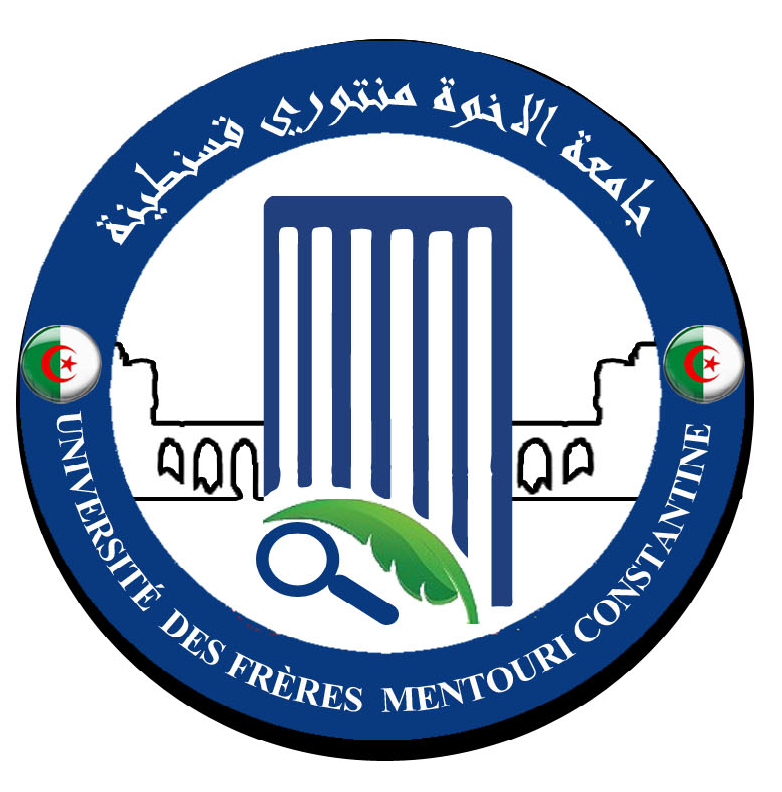 رقم: 86 /2017اجتماع مجلس التنسيق للكلية الموسع يوم الأربعاء 06 ديسمبر2017 محضر رقم 15في السادس من شهر ديسمبر سنة ألفين وسبعة عشر في الساعة 9 صباحا اجتمع مجلس التنسيق للكلية برئاسة عميد الكلية و بحضور السادة:الطاقم الإداريدهيمات العيد                    عميد الكلية فارس خلاف                    الأمين العام للكليةروابح عبد القادر               نائب العميد المكلف بالدراسات ما بعد التدرج والبحث العلمي و العلاقات الخارجيةمرايحية جمال                   نائب العميد مكلف بالبيداغوجيا و المسائل المرتبطة بالطلبة عربات دلال                     مساعدة رئيس الميكروبيولوجيا للبيداغوجيا جامع وهيبة                   مساعدة رئيس الميكروبيولوجيا للدراسات ما بعد التدرجمسعودي  صابر               مساعد رئيس قسم بيولوجيا الحيوان للبيداغوجيا لواعر ابتسام                  مساعدة رئيس قسم بيولوجيا الحيوان للدراسات ما بعد التدرجبليل إيناس                     مساعدة  رئيس قسم البيولوجيا التطبيقية للبيداغوجياقارة علي منيرة                مساعدة  رئيس قسم البيولوجيا التطبيقية للدراسات ما بعد التدرجنوادري الطاهر                مساعد  رئيس قسم الكيمياء الحيوية و البيولوجيا الخلوية و الجزيئية للبيداغوجيامجروبي محمد العربي       مسؤول خلية الوساطة بالكليةبوطومو سمير                   مسؤول  مصلحة الجذع المشترك  لعلوم الطبيعة و الحياة  الغائبون 	بازري كمال الدين            مساعد رئيس قسم البيولوجيا و علم البيئة النباتية للبيداغوجيا ( بعذر )بوالعسل معاذ                 مساعد رئيس قسم البيولوجيا و علم البيئة النباتية للدراسات ما بعد التدرج ( بعذر )جدول الأعمال  ملف الساعات الإضافية الأسبوع الإعلامي و التحسيسي لطلبة السنة الثانيةأيام المقاولتية 2018 الدراسات ما بعد التدرج و البحث العلمي و العلاقات الخارجية تأطير طلبة الماستر 2 Master الجداول الزمنية للسداسي الثاني 2017/2018 خلية الوساطة البيداغوجية Cellule de Médiationملف الساعات الإضافية ذكر عميد الكلية رؤساء الأقسام بملف الساعات الإضافية للموسم الجامعي 2016/2017 وشدد بضرورة الاعتناء بهذا الملف لما له من تأثير على الأداء البيداغوجي و المبالغ المالية التي تصرف في هذا الشأن STATISTIQUES ENSEIGNANTS INVITEES ET ASSOCIES 2016-2017 STATISTIQUES HEURES COMPLEMENTAIRES  2016-2017 1ER+ 2 EMESEMESTREالأسبوع الإعلامي و التحسيسي لفائدة طلبة السنة الثانية  أثنى عميد الكلية على المجهودات التي بذلت أثناء الأسبوع الإعلامي و التحسيسي الذي جرى من الأحد 03 إلى 07 ديسمبر 2017     و الذي تم تأطيره من طرف الطاقم الإداري و البيداغوجي   حيث تم  التطرق إلى مختلف الجوانب الإدارية و البيداغوجية التي تفيد مسار التكوين للطالب و التي ارتكزت أساسا على النقاط التالية :الانتقال إلى السنة الثالثةمسارات التكوين وفق الفروع و التخصصاتالكفاءات و الأهداف في كل مسار المشروع المهني الفردي للطالب علاقة مسار التكوين و المحيط الاقتصادي و الاجتماعيأيام المقاولتية  2018طلب من مساعدي رؤساء الأقسام المكلفين بالبيداغوجيا و بالتنسيق مع مسئولي فروع التكون في  مرحلتي الليسانس و الماستر تسطير برنامج إجراء تظاهرات أيام المقاولتية 2018 من خلال إشراك جميع الطلبة وفق ما يلي:اسم الطالب و المرافق البيداغوجي له سنة التكوين ( لليسانس او ماستر ) عنوان الفكرة أو موضوع البحث التوقيت الزمني لإجراء التظاهرةلجان التقييم و التقويمالدراسات ما بعد التدرج و البحث العلمي و العلاقات الخارجية ذكر كل من العميد و نائب العميد المكلف بالدراسات ما بعد التدرج و البحث العلمي و العلاقات الخارجية  رؤساء الأقسام بما يلي : *- أيام الدكتوراه  2018طلب من مساعدي رؤساء الأقسام المكلفين بالدراسات ما بعد التدرج و بالتنسيق مع مسئولي فروع التكون في الدكتوراه تسطير برنامج إجراء تظاهرات أيام الدكتوراه 2018 من خلال إشراك جميع الطلبة الباحثين وفق ما يلي:اسم الباحث و المشرف علية و سنة التكوينعنوان الأطروحةملخص عن المشاركةالتوقيت الزمني لإجراء التظاهرةلجان التقييم و التقويم*- التكوين في الدكتوراه- التكوين في السنة أولى دكتوراه	- دفتر الطالب في الدكتوراه- كيفية التقييم تأطير طلبة الماستر 2 أعطى عميد الكلية  و نائب العميد المكلف بالبيداغوجيا و المسائل المرتبطة بالطلبة ، تعليمات و توجيهات حول الكيفية التي يتم الإشراف على مذكرات التخرج لطلبة الماستر 2 في مختلف السنوات و التخصصات  و ركز على نقطتين أساسيتين :الإشراف على مذكرات ذات الطابع التجريبي  و التي تتطلب إمكانيات مادية ( تجهيزات ، مواد كيميائية ،          و مخابر بيداغوجيةالإشراف على مذكرات ذات الطابع المهني و التي تندرج في مشروع المهني الفردي للطالب كما  ركز على المقرات البيداغوجية المتمثلة في المخابر ، و عليه ذكر بضرورة إعادة تأهيل المخبر 14 ليكون جاهزا للنشاطات البيداغوجية ، حتى يتسنى للإدارة التحكم فيه و جعله في متناول الطلبة و الاستفادة التي سيجدونها طلبة الدكتوراه في المستقبل الجداول الزمنية للسداسي الثاني  للموسم الجامعي 2017/2018  ألح عميد الكلية على رؤساء الأقسام بضرورة الاهتمام بالعمليات الإدارية و البيداغوجية المرتبطة بالسداسي الثاني للموسم الجامعي 2017/2018 و المتمثلة في ما يلي :تعيين الأساتذة في مختلف الوحدات و المواد التعليميةالجداول الزمنية الأسبوعية توزيع المقرات البيداغوجية ( مدرجات ، قاعات ، مخابر البيداغوجيا )خلية الوساطة البيداغوجية Cellule de Médiation ذكر كل من العميد  و مسؤول خلية الوساطة البيداغوجية بالنشاطات التي قام بها أعضاء اللجنة لفائدة الطلبة و كذا جلسة العمل مع ممثلي الطلبة التي ستجرى يوم الأربعاء  13 ديسمبر 2017 على الساعة 10 بقاعة المحاضرات للكلية أغلق المحضر على الساعة 11 h  و رفعت الجلسةقسنطينة يوم 06/12/2017             عميد الكليةنسخة إلى السادة:- رئيس الجامعة- الأمين العام للجامعة - نائب رئيس الجامعة المكلف بالتكوين العالي في الطورين الأول و الثاني و التكوين المتواصل و الشهادات و كذا التكوين العالي في التدرج- نائبة رئيس الجامعة المكلفة بالعلاقات الخارجية و التعاون و التنشيط و التظاهرات العلمية- نائب رئيس الجامعة المكلف بالتكوين العالي في الطور الثالث و التأهيل الجامعي  و البحث العلمي  و التكوين العالي فيما بعد التدرج - نواب  عميد الكلية  و الأمين العام للكلية و رئيس المجلس العلمي للكلية- مسئول فريق ميدان التكوين - رؤساء الأقسام و مسئول الجذع المشترك لعلوم الطبيعة و الحياة- الأرشيفNom et prénomNombresObservationEnseignants associes01Maitre de rechercheEnseignants invites--GradeNombre de PersonnesNombre de PersonnesProfesseur01-Maitre de Conférence1108Maitre Assistant  ‘A’0805Maitre Assistant ‘B’0603Doctorat0606Magistère2325Ingénieur01-Master5350Docteur Vétérinaire0202Licence02-D.E.S01-D.E.M.S02-Total General11699